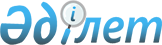 О внесении изменений в решение XI сессии Шахтинского городского маслихата от 23 декабря 2016 года № 1364/11 "О городском бюджете на 2017 - 2019 годы"
					
			С истёкшим сроком
			
			
		
					Решение XVIII сессии VI созыва Шахтинского городского маслихата Карагандинской области от 5 декабря 2017 года № 1453/18. Зарегистрировано Департаментом юстиции Карагандинской области 8 декабря 2017 года № 4469. Прекращено действие в связи с истечением срока
      В соответствии с Бюджетным кодексом Республики Казахстан от 4 декабря 2008 года, Законом Республики Казахстан от 23 января 2001 года "О местном государственном управлении и самоуправлении в Республике Казахстан", городской маслихат РЕШИЛ:
      1. Внести в решение XI сессии Шахтинского городского маслихата от 23 декабря 2016 года № 1364/11 "О городском бюджете на 2017 – 2019 годы" (зарегистрировано в Реестре государственной регистрации нормативных правовых актов за № 4077, опубликовано в Эталонном контрольном банке нормативных правовых актов Республики Казахстан в электронном виде от 18 января 2017 года, в газете "Шахтинский вестник" № 5 от 3 февраля 2017 года) следующие изменения:
      1) пункт 1 изложить в новой редакции:
      "1. Утвердить городской бюджет на 2017 – 2019 годы согласно приложениям 1, 2 и 3 соответственно, в том числе на 2017 год в следующих объемах:
      1) доходы – 6 360 505 тысяч тенге, в том числе по:
      налоговым поступлениям – 1 504 195 тысяч тенге;
      неналоговым поступлениям – 18 539 тысяч тенге;
      поступлениям от продажи основного капитала – 57 392 тысячи тенге;
      поступлениям трансфертов – 4 780 379 тысяч тенге;
      2) затраты – 6 398 331 тысяча тенге;
      3) чистое бюджетное кредитование – 0 тысяч тенге:
      бюджетные кредиты – 0 тысяч тенге;
      погашение бюджетных кредитов – 0 тысяч тенге;
      4) сальдо по операциям с финансовыми активами – 53 000 тысячи тенге:
      приобретение финансовых активов – 53 000 тысячи тенге;
      поступления от продажи финансовых активов государства – 0 тысяч тенге;
      5) дефицит (профицит) бюджета – минус 90 826 тысяч тенге;
      6) финансирование дефицита (использование профицита) бюджета – 90 826 тысяч тенге:
      поступление займов – 0 тысяч тенге;
      погашение займов – 0 тысяч тенге;
      используемые остатки бюджетных средств – 90 826 тысяч тенге.";
      2) приложения 1, 4, 5, 6, 7, 8 к указанному решению изложить в новой редакции согласно приложениям 1, 2, 3, 4, 5, 6 к настоящему решению.
      2. Настоящее решение вводится в действие с 1 января 2017 года.
       "СОГЛАСОВАНО"
      5 декабря 2017 года  Городской бюджет на 2017 год Целевые трансферты и бюджетные кредиты из областного бюджета на 2017 год Целевые трансферты и бюджетные кредиты администраторам бюджетных программ города на 2017 год Расходы по бюджетным программам, реализуемые в поселке Шахан на 2017 год Расходы по бюджетным программам, реализуемые в поселке Долинка на 2017 год Расходы по бюджетным программам, реализуемые в поселке Новодолинский на 2017 год
					© 2012. РГП на ПХВ «Институт законодательства и правовой информации Республики Казахстан» Министерства юстиции Республики Казахстан
				
      Председатель сессии,секретарь маслихата 

Ж. Мамерханова

      Исполняющая обязанностируководителя государственногоучреждения "Отдел экономики и финансов города Шахтинска" 

 С. Таширова
Приложение 1
к решению XVIII сессии Шахтинского городского
 маслихата от 5 декабря 2017 года № 1453/18 Приложение 1
к решению XI сессии Шахтинского городского
 маслихата от 23 декабря 2016 года № 1364/11
Категория
Категория
Сумма (тысяч тенге)
Класс
Класс
Сумма (тысяч тенге)
Подкласс
Подкласс
Сумма (тысяч тенге)
Наименование
Сумма (тысяч тенге)
1
2
3
4
5
I ДОХОДЫ
6360505
1
Налоговые поступления
1504195
01
Подоходный налог 
446842
2
Индивидуальный подоходный налог
446842
03
Социальный налог
308344
1
Социальный налог
308344
04
Налоги на собственность
646697
1
Налоги на имущество
100580
3
Земельный налог
455008
4
Налог на транспортные средства
90975
5
Единый земельный налог
134
05
Внутренние налоги на товары, работы и услуги
86512
2
Акцизы
3108
3
Поступления за использование природных и других ресурсов
37943
4
Сборы за ведение предпринимательской и профессиональной деятельности
43913
5
Налог на игорный бизнес
1548
08
Обязательные платежи, взимаемые за совершение юридически значимых действий и (или) выдачу документов уполномоченными на то государственными органами или должностными лицами
15800
1
Государственная пошлина
15800
2
Неналоговые поступления
18539
01
Доходы от государственной собственности
14876
1
Поступления части чистого дохода государственных предприятий
27
5
Доходы от аренды имущества, находящегося вгосударственной собственности
14849
02
Поступления от реализации товаров (работ, услуг) государственными учреждениями, финансируемыми из государственного бюджета
25
1
Поступления от реализации товаров (работ, услуг) государственными учреждениями, финансируемыми из государственного бюджета
25
03
Поступления денег от проведения государственных закупок, организуемых государственными учреждениями, финансируемыми из государственного бюджета
40
1
Поступления денег от проведения государственных закупок, организуемых государственными учреждениями, финансируемыми из государственного бюджета
40
06
Прочие неналоговые поступления
3598
1
Прочие неналоговые поступления
3598
3
Поступления от продажи основного капитала
57392
01
Продажа государственного имущества, закрепленного за государственными учреждениями
40129
1
Продажа государственного имущества, закрепленного за государственными учреждениями
40129
03
Продажа земли и нематериальных активов
17263
1
Продажа земли 
14830
2
Продажа нематериальных активов
2433
4
Поступления трансфертов
4780379
02
Трансферты из вышестоящих органов государственного управления
4780379
2
Трансферты из областного бюджета
4780379
Функциональная группа
Функциональная группа
Функциональная группа
Функциональная группа
Функциональная группа
Функциональная группа
Сумма (тысяч тенге)
Функциональная подгруппа
Функциональная подгруппа
Функциональная подгруппа
Функциональная подгруппа
Функциональная подгруппа
Сумма (тысяч тенге)
Администратор бюджетных программ
Администратор бюджетных программ
Администратор бюджетных программ
Администратор бюджетных программ
Сумма (тысяч тенге)
Программа
Программа
Программа
Сумма (тысяч тенге)
Подпрограмма
Подпрограмма
Сумма (тысяч тенге)
Наименование
II.ЗАТРАТЫ
6 398 331
01
Государственные услуги общего характера
489678
1
Представительные, исполнительные и другие органы, выполняющие общие функции государственного управления
335972
112
Аппарат маслихата района (города областного значения)
43671
001
Услуги по обеспечению деятельности маслихата района (города областного значения) 
33412
003
Капитальные расходы государственного органа 
10259
122
Аппарат акима района (города областного значения)
192247
001
Услуги по обеспечению деятельности акима района (города областного значения)
152738
003
Капитальные расходы государственного органа 
39138
009
Капитальные расходы подведомственных государственных учреждений и организаций
371
123
Аппарат акима района в городе, города районного значения, поселка, села, сельского округа
100054
001
Услуги по обеспечению деятельности акима района в городе, города районного значения, поселка, села, сельского округа
97020
022
Капитальные расходы государственного органа 
3034
2
Финансовая деятельность
2169
459
Отдел экономики и финансов района (города областного значения)
2 169
010
Приватизация, управление коммунальным имуществом, постприватизационная деятельность и регулирование споров, связанных с этим
2 169
5
Планирование и статистическая деятельность
234
459
Отдел экономики и финансов района (города областного значения)
234
061
Экспертиза и оценка документации по вопросам бюджетных инвестиций и государственно-частного партнерства, в том числе концессии
234
9
Прочие государственные услуги общего характера
151303
454
Отдел предпринимательства и сельского хозяйства района (города областного значения)
24852
001
Услуги по реализации государственной политики на местном уровне в области развития предпринимательства и сельского хозяйства
24 735
007
Капитальные расходы государственного органа
117
459
Отдел экономики и финансов района (города областного значения)
43059
001
Услуги по реализации государственной политики в области формирования и развития экономической политики, государственного планирования, исполнения бюджета и управления коммунальной собственностью района (города областного значения)
41 493
015
Капитальные расходы государственного органа 
1566
486
Отдел земельных отношений, архитектуры и градостроительства района (города областного значения)
22726
001
Услуги по реализации государственной политики в области регулирования земельных отношений, архитектуры и градостроительства на местном уровне
22536
003
Капитальные расходы государственного органа 
190
492
Отдел жилищно-коммунального хозяйства, пассажирского транспорта, автомобильных дорог и жилищной инспекции района (города областного значения)
60666
001
Услуги по реализации государственной политики на местном уровне в области жилищно-коммунального хозяйства, пассажирского транспорта, автомобильных дорог и жилищной инспекции 
59946
013
Капитальные расходы государственного органа 
720
02
Оборона
18491
1
Военные нужды
16977
122
Аппарат акима района (города областного значения)
16977
005
Мероприятия в рамках исполнения всеобщей воинской обязанности
16977
2
Организация работы по чрезвычайным ситуациям
1514
122
Аппарат акима района (города областного значения)
1514
006
Предупреждение и ликвидация чрезвычайных ситуаций масштаба района (города областного значения)
537
007
Мероприятия по профилактике и тушению степных пожаров районного (городского) масштаба, а также пожаров в населенных пунктах, в которых не созданы органы государственной противопожарной службы
977
03
Общественный порядок, безопасность, правовая, судебная, уголовно-исполнительная деятельность
47365
9
Прочие услуги в области общественного порядка и безопасности
47365
492
Отдел жилищно-коммунального хозяйства, пассажирского транспорта, автомобильных дорог и жилищной инспекции района (города областного значения)
47365
021
Обеспечение безопасности дорожного движения в населенных пунктах
47365
04
Образование
2711837
1
Дошкольное воспитание и обучение
561372
464
Отдел образования района (города областного значения)
561372
009
Обеспечение деятельности организаций дошкольного воспитания и обучения
21 611
040
Реализация государственного образовательного заказа в дошкольных организациях образования
539 761
2
Начальное, основное среднее и общее среднее образование
1 785 439
464
Отдел образования района (города областного значения)
1756955
003
Общеобразовательное обучение
1 565 321
006
Дополнительное образование для детей
191 634
465
Отдел физической культуры и спорта района (города областного значения)
28 484
017
Дополнительное образование для детей и юношества по спорту
28 484
4
Техническое и профессиональное, послесреднее образование
48245
464
Отдел образования района (города областного значения)
48245
018
Организация профессионального обучения
48 245
9
Прочие услуги в области образования
316781
464
Отдел образования района (города областного значения)
316781
001
Услуги по реализации государственной политики на местном уровне в области образования
25 231
005
Приобретение и доставка учебников, учебно-методических комплексов для государственных учреждений образования района (города областного значения)
79 470
007
Проведение школьных олимпиад, внешкольных мероприятий и конкурсов районного (городского) масштаба
316
012
Капитальные расходы государственного органа
200
015
Ежемесячные выплаты денежных средств опекунам (попечителям) на содержание ребенка-сироты (детей-сирот), и ребенка (детей), оставшегося без попечения родителей
30 556
022
Выплата единовременных денежных средств казахстанским гражданам, усыновившим (удочерившим) ребенка (детей)-сироту и ребенка (детей), оставшегося без попечения родителей
343
067
Капитальные расходы подведомственных государственных учреждений и организаций
180 038
068
Обеспечение повышения компьютерной грамотности населения
627
06
Социальная помощь и социальное обеспечение
305 614
1
Социальное обеспечение
7 671
451
Отдел занятости и социальных программ района (города областного значения)
1729
005
Государственная адресная социальная помощь
638
016
Государственные пособия на детей до 18 лет
1091
464
Отдел образования района (города областного значения)
5 942
030
Содержание ребенка (детей), переданного патронатным воспитателям
5 942
2
Социальная помощь
229728
451
Отдел занятости и социальных программ района (города областного значения)
225828
002
Программа занятости
41 821
006
Оказание жилищной помощи
4200
007
Социальная помощь отдельным категориям нуждающихся граждан по решениям местных представительных органов
29580
010
Материальное обеспечение детей-инвалидов, воспитывающихся и обучающихся на дому
501
014
Оказание социальной помощи нуждающимся гражданам на дому
77913
017
Обеспечение нуждающихся инвалидов обязательными гигиеническими средствами и предоставление услуг специалистами жестового языка, индивидуальными помощниками в соответствии с индивидуальной программой реабилитации инвалида
48894
023
Обеспечение деятельности центров занятости населения
22919
464
Отдел образования района (города областного значения)
3900
008
Социальная поддержка обучающихся и воспитанников организаций образования очной формы обучения в виде льготного проезда на общественном транспорте (кроме такси) по решению местных представительных органов
3900
9
Прочие услуги в области социальной помощи и социального обеспечения
68215
451
Отдел занятости и социальных программ района (города областного значения)
68215
001
Услуги по реализации государственной политики на местном уровне в области обеспечения занятости и реализации социальных программ для населения
55 742
011
Оплата услуг по зачислению, выплате и доставке пособий и других социальных выплат
272
021
Капитальные расходы государственного органа 
925
050
Реализация Плана мероприятий по обеспечению прав и улучшению качества жизни инвалидов в Республике Казахстан на 2012 – 2018 годы
11 276
07
Жилищно-коммунальное хозяйство
1672723
1
Жилищное хозяйство
283988
467
Отдел строительства района (города областного значения)
283617
003
Проектирование и (или) строительство, реконструкция жилья коммунального жилищного фонда
283 117
004
Проектирование, развитие и (или) обустройство инженерно-коммуникационной инфраструктуры
500
492
Отдел жилищно-коммунального хозяйства, пассажирского транспорта, автомобильных дорог и жилищной инспекции района (города областного значения)
371
049
Проведение энергетического аудита многоквартирных жилых домов 
371
2
Коммунальное хозяйство
1201108
467
Отдел строительства района (города областного значения)
49120
005
Развитие коммунального хозяйства
30315
006
Развитие системы водоснабжения и водоотведения
18 805
492
Отдел жилищно-коммунального хозяйства, пассажирского транспорта, автомобильных дорог и жилищной инспекции района (города областного значения)
1151988
011
Обеспечение бесперебойного теплоснабжения малых городов
1 083 361
012
Функционирование системы водоснабжения и водоотведения
68627
3
Благоустройство населенных пунктов
187627
123
Аппарат акима района в городе, города районного значения, поселка, села, сельского округа
47580
008
Освещение улиц населенных пунктов
26 626
009
Обеспечение санитарии населенных пунктов
1082
011
Благоустройство и озеленение населенных пунктов
19 872
492
Отдел жилищно-коммунального хозяйства, пассажирского транспорта, автомобильных дорог и жилищной инспекции района (города областного значения)
140047
015
Освещение улиц в населенных пунктах
27 244
016
Обеспечение санитарии населенных пунктов
7309
017
Содержание мест захоронений и захоронение безродных
536
018
Благоустройство и озеленение населенных пунктов
104958
08
Культура, спорт, туризм и информационное пространство
409161
1
Деятельность в области культуры
186777
455
Отдел культуры и развития языков района (города областного значения)
186777
003
Поддержка культурно-досуговой работы
186 777
2
Спорт
19039
465
Отдел физической культуры и спорта района (города областного значения)
19 039
001
Услуги по реализации государственной политики на местном уровне в сфере физической культуры и спорта
11 792
004
Капитальные расходы государственного органа 
1015
005
Развитие массового спорта и национальных видов спорта 
1244
006
Проведение спортивных соревнований на районном (города областного значения) уровне
1 164
007
Подготовка и участие членов сборных команд района (города областного значения) по различным видам спорта на областных спортивных соревнованиях
3 335
032
Капитальные расходы подведомственных государственных учреждений и организаций
489
3
Информационное пространство
116045
455
Отдел культуры и развития языков района (города областного значения)
100802
006
Функционирование районных (городских) библиотек
90 367
007
Развитие государственного языка и других языков народа Казахстана
10 435
456
Отдел внутренней политики района (города областного значения)
15243
002
Услуги по проведению государственной информационной политики
15243
9
Прочие услуги по организации культуры, спорта, туризма и информационного пространства
87300
455
Отдел культуры и развития языков района (города областного значения)
38 382
001
Услуги по реализации государственной политики на местном уровне в области развития языков и культуры
10 797
010
Капитальные расходы государственного органа 
807
032
Капитальные расходы подведомственных государственных учреждений и организаций
26 778
456
Отдел внутренней политики района (города областного значения)
48918
001
Услуги по реализации государственной политики на местном уровне в области информации, укрепления государственности и формирования социального оптимизма граждан
28823
003
Реализация мероприятий в сфере молодежной политики
17 847
006
Капитальные расходы государственного органа 
159
032
Капитальные расходы подведомственных государственных учреждений и организаций
2089
10
Сельское, водное, лесное, рыбное хозяйство, особо охраняемые природные территории, охрана окружающей среды и животного мира, земельные отношения
39550
1
Сельское хозяйство
32706
473
Отдел ветеринарии района (города областного значения)
32706
001
Услуги по реализации государственной политики на местном уровне в сфере ветеринарии
20 646
003
Капитальные расходы государственного органа
516
005
Обеспечение функционирования скотомогильников (биотермических ям)
2700
007
Организация отлова и уничтожения бродячих собак и кошек
1 800
008
Возмещение владельцам стоимости изымаемых и уничтожаемых больных животных, продуктов и сырья животного происхождения
203
009
Проведение ветеринарных мероприятий по энзоотическим болезням животных
131
010
Проведение мероприятий по идентификации сельскохозяйственных животных
994
011
Проведение противоэпизоотических мероприятий
5716
6
Земельные отношения
6844
486
Отдел земельных отношений, архитектуры и градостроительства района (города областного значения)
6844
007
Организация работ по зонированию земель
2981
008
Землеустройство, проводимое при установлении границ районов, городов областного значения, районного значения, сельских округов, поселков,сел
3863
11
Промышленность, архитектурная, градостроительная и строительная деятельность
23991
2
Архитектурная, градостроительная и строительная деятельность
23991
467
Отдел строительства района (города областного значения)
23991
001
Услуги по реализации государственной политики на местном уровне в области строительства
22 652
017
Капитальные расходы государственного органа 
1339
12
Транспорт и коммуникации
615573
1
Автомобильный транспорт
559450
123
Аппарат акима района в городе, города районного значения, поселка, села, сельского округа
161744
013
Обеспечение функционирования автомобильных дорог в городах районного значения, поселках, селах, сельских округах
161 744
492
Отдел жилищно-коммунального хозяйства, пассажирского транспорта, автомобильных дорог и жилищной инспекции района (города областного значения)
397706
023
Обеспечение функционирования автомобильных дорог
397 706
9
Прочие услуги в сфере транспорта и коммуникаций
56123
492
Отдел жилищно-коммунального хозяйства, пассажирского транспорта, автомобильных дорог и жилищной инспекции района (города областного значения)
56123
037
Субсидирование пассажирских перевозок по социально значимым городским (сельским), пригородным и внутрирайонным сообщениям 
56123
13
Прочие
1624
3
Поддержка предпринимательской деятельности и защита конкуренции
220
454
Отдел предпринимательства и сельского хозяйства района (города областного значения)
220
006
Поддержка предпринимательской деятельности
220
9
Прочие
1404
459
Отдел экономики и финансов района (города областного значения)
1404
012
Резерв местного исполнительного органа района (города областного значения) 
1404
14
Обслуживание долга 
6
1
Обслуживание долга 
6
459
Отдел экономики и финансов района (города областного значения)
6
021
Обслуживание долга местных исполнительных органов по выплате вознаграждений и иных платежей по займам из областного бюджета
6
15
Трансферты
62718
1
Трансферты
62718
459
Отдел экономики и финансов района (города областного значения)
62718
006
Возврат неиспользованных (недоиспользованных) целевых трансфертов
23834
024
Целевые текущие трансферты из нижестоящего бюджета на компенсацию потерь вышестоящего бюджета в связи с изменением законодательства
11228
051
Трансферты органам местного самоуправления
21400
054
Возврат сумм неиспользованных (недоиспользованных) целевых трансфертов, выделенных из республиканского бюджета за счет целевого трансферта из Национального фонда Республики Казахстан
6256
III.Чистое бюджетное кредитование
0
 бюджетные кредиты
0
 погашение бюджетных кредитов
0
IV.Сальдо по операциям с финансовыми активами
53000
приобретение финансовых активов
53000
13
Прочие
53000
9
Прочие
53000
492
Отдел жилищно-коммунального хозяйства, пассажирского транспорта, автомобильных дорог и жилищной инспекции района (города областного значения)
53000
065
Формирование или увеличение уставного капитала юридических лиц
53000
Категория
Категория
Категория
Категория
Сумма (тысяч тенге)
Класс
Класс
Класс
Сумма (тысяч тенге)
Подкласс
Подкласс
Сумма (тысяч тенге)
Наименование
Сумма (тысяч тенге)
1
2
3
4
5
V.ДЕФИЦИТ (профицит) бюджета
-90826
VI. Финансирование дефицита (использование профицита) бюджета
90826
Поступление займов
0
Погашение займов
 0
8
Используемые остатки бюджетных средств
90826
01
Остатки бюджетных средств
90826
1
Свободные остатки бюджетных средств
90826Приложение 2
к решению XVIII сессии Шахтинского городского
 маслихата от 5 декабря 2017 года № 1453/18  Приложение 4
к решению XI сессии Шахтинского городского
 маслихата от 23 декабря 2016 года № 1364/11 
Наименование
Сумма
 (тысяч тенге)
1
2
Всего
957288
в том числе:
Целевые текущие трансферты
744134
Целевые трансферты на развитие
213154
в том числе:
Целевые текущие трансферты:
744134
в том числе:
Управление образования области
84664На доплату учителям, прошедшим стажировку по языковым курсам и на доплату учителям за замещение на период обучения основного сотрудника
4544
 На создание цифровой образовательной инфраструктуры
7142
 На укрепление материально-технической базы и проведение ремонтов объектов образования
72978
Управление энергетики и жилищно- коммунального хозяйства области 
607788
На развитие жилищно-коммунального хозяйства
607417
 На проведение энергетического аудита многоквартирных жилых домов
371
Управление ветеринарии области
334
На оказание услуг по вакцинации, транспортировке и хранению ветеринарных препаратов
131
На возмещение владельцам стоимости изымаемых и уничтожаемых больных животных, продуктов и сырья животного происхождения
203
Управление координации занятости и социальных программ области
40864
 На развитие рынка труда, в рамках Программы развития продуктивной занятости и массового предпринимательства
14229
 На повышение квалификации, подготовку и переподготовку кадров в рамках Программы развития продуктивной занятости и массового предпринимательства на 2017-2021 годы
16902
На реализацию Плана мероприятий по обеспечению прав и улучшению качества жизни инвалидов
9733
Управление пассажирского транспорта и автомобильных дорог области 
10484
На проведение капитального и среднего ремонта автомобильных дорог районного значения (улиц города) и улиц населенных пунктов
10484
Целевые трансферты на развитие:
213154
в том числе:
Управление энергетики и жилищно- коммунального хозяйства области 
18805
Разработка проектно-сметной документации на реконструкцию водопроводных сетей города Шахтинск, вторая очередь
18805
Управление строительство области
194 349
60-ти квартирный панельный дом по ул. Парковая, город Шахтинск (привязка)
194 349Приложение 3
к решению XVIII сессии Шахтинского городского
 маслихата от 5 декабря 2017 года № 1453/18  Приложение 5
к решению XI сессии Шахтинского городского
 маслихата от 23 декабря 2016 года № 1364/11 
Наименование
Сумма
 (тысяч тенге)
1
2
Всего
957288
в том числе:
Целевые текущие трансферты
744134
Целевые трансферты на развитие
213154
в том числе:
Целевые текущие трансферты:
744134
в том числе:
Аппарат акима поселка Шахан
10484
На проведение капитального и среднего ремонта автомобильных дорог районного значения (улиц города) и улиц населенных пунктов
10484
Отдел образования района (города областного значения)
84664
На доплату учителям, прошедшим стажировку по языковым курсам и на доплату учителям за замещение на период обучения основного сотрудника
4544
 На создание цифровой образовательной инфраструктуры
7142
 На укрепление материально-технической базы и проведение ремонтов объектов образования
72978
Отдел жилищно-коммунального хозяйства, пассажирского транспорта, автомобильных дорог и жилищной инспекции района (города областного значения)
607788
На развитие жилищно-коммунального хозяйства
607417
 На проведение энергетического аудита многоквартирных жилых домов
371
Отдел ветеринарии района (города областного значения)
334
На оказание услуг по вакцинации, транспортировке и хранению ветеринарных препаратов
131
На возмещение владельцам стоимости изымаемых и уничтожаемых больных животных, продуктов и сырья животного происхождения
203
Отдел занятости и социальных программ района (города областного значения)
40864
 На развитие рынка труда, в рамках Программы развития продуктивной занятости и массового предпринимательства
14229
 На повышение квалификации, подготовку и переподготовку кадров в рамках Программы развития продуктивной занятости и массового предпринимательства на 2017-2021 годы
16902
На реализацию Плана мероприятий по обеспечению прав и улучшению качества жизни инвалидов
9733
Целевые трансферты на развитие:
213154
в том числе:
Отдел строительства района (города областного значения)
213154
Разработка проектно-сметной документации на реконструкцию водопроводных сетей города Шахтинск, вторая очередь
18805
60-ти квартирный панельный дом по ул. Парковая, город Шахтинск (привязка)
194 349Приложение 4
к решению XVIII сессии Шахтинского городского
 маслихата от 5 декабря 2017 года № 1453/18Приложение 6
к решению XI сессии Шахтинского городского
маслихата от 23 декабря 2016 года № 1364/11
Функциональная группа
Функциональная группа
Функциональная группа
Функциональная группа
Функциональная группа
Сумма (тысяч тенге)
Функциональная подгруппа
Функциональная подгруппа
Функциональная подгруппа
Функциональная подгруппа
Сумма (тысяч тенге)
Администратор бюджетных программ
Администратор бюджетных программ
Администратор бюджетных программ
Сумма (тысяч тенге)
Программа
Программа
Сумма (тысяч тенге)
Наименование
ЗАТРАТЫ
136618
01
Государственные услуги общего характера
32434
1
Представительные, исполнительные и другие органы, выполняющие общие функции государственного управления
32434
123
Аппарат акима района в городе, города районного значения, поселка, села, сельского округа
32434
001
Услуги по обеспечению деятельности акима района в городе, города районного значения, поселка, села, сельского округа
31474
022
Капитальные расходы государственного органа 
960
07
Жилищно-коммунальное хозяйство
19051
3
Благоустройство населенных пунктов
19051
123
Аппарат акима района в городе, города районного значения, поселка, села, сельского округа
19051
008
Освещение улиц населенных пунктов
8637
011
Благоустройство и озеленение населенных пунктов
10414
12
Транспорт и коммуникации
85133
1
Автомобильный транспорт
85133
123
Аппарат акима района в городе, города районного значения, поселка, села, сельского округа
85133
013
Обеспечение функционирования автомобильных дорог в городах районного значения, поселках, селах, сельских округах
85133Приложение 5
к решению XVIII сессии Шахтинского городского
 маслихата от 5 декабря 2017 года № 1453/18Приложение 7
к решению XI сессии Шахтинского городского
маслихата от 23 декабря 2016 года №1364/11
Функциональная группа
Функциональная группа
Функциональная группа
Функциональная группа
Функциональная группа
Сумма (тысяч тенге)
Функциональная подгруппа
Функциональная подгруппа
Функциональная подгруппа
Функциональная подгруппа
Сумма (тысяч тенге)
Администратор бюджетных программ
Администратор бюджетных программ
Администратор бюджетных программ
Сумма (тысяч тенге)
Наименование
ЗАТРАТЫ
87755
01
Государственные услуги общего характера
33737
1
Представительные, исполнительные и другие органы, выполняющие общие функции государственного управления
33737
123
Аппарат акима района в городе, города районного значения, поселка, села, сельского округа
33737
001
Услуги по обеспечению деятельности акима района в городе, города районного значения, поселка, села, сельского округа
32063
022
Капитальные расходы государственного органа 
1674
07
Жилищно-коммунальное хозяйство
11506
3
Благоустройство населенных пунктов
11506
123
Аппарат акима района в городе, города районного значения, поселка, села, сельского округа
11506
008
Освещение улиц населенных пунктов
7392
009
Обеспечение санитарии населенных пунктов
652
011
Благоустройство и озеленение населенных пунктов
3462
12
Транспорт и коммуникации
42512
1
Автомобильный транспорт
42512
123
Аппарат акима района в городе, города районного значения, поселка, села, сельского округа
42512
013
Обеспечение функционирования автомобильных дорог в городах районного значения, поселках, селах, сельских округах
42512Приложение 6 
к решению XVIII сессии Шахтинского городского 
маслихата от 5 декабря 2017 года №1453/18Приложение 8
к решению XI сессии Шахтинского городского
маслихата от 23 декабря 2016 года №1364/11
Функциональная подгруппа
Функциональная подгруппа
Функциональная подгруппа
Функциональная подгруппа
Сумма (тысяч тенге)
Администратор бюджетных программ
Администратор бюджетных программ
Администратор бюджетных программ
Сумма (тысяч тенге)
Программа
Программа
Сумма (тысяч тенге)
Сумма (тысяч тенге)
Наименование
ЗАТРАТЫ
85005
01
Государственные услуги общего характера
33883
1
Представительные, исполнительные и другие органы, выполняющие общие функции государственного управления
33883
123
Аппарат акима района в городе, города районного значения, поселка, села, сельского округа
33883
001
Услуги по обеспечению деятельности акима района в городе, города районного значения, поселка, села, сельского округа
33483
022
Капитальные расходы государственного органа 
400
07
Жилищно-коммунальное хозяйство
17023
3
Благоустройство населенных пунктов
17023
123
Аппарат акима района в городе, города районного значения, поселка, села, сельского округа
17023
008
Освещение улиц населенных пунктов
10597
009
Обеспечение санитарии населенных пунктов
430
011
Благоустройство и озеленение населенных пунктов
5996
12
Транспорт и коммуникации
34099
1
Автомобильный транспорт
34099
123
Аппарат акима района в городе, города районного значения, поселка, села, сельского округа
34099
013
Обеспечение функционирования автомобильных дорог в городах районного значения, поселках, селах, сельских округах
34099